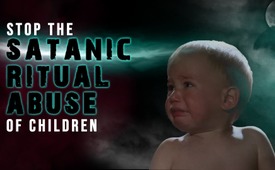 Stop the satanic ritual abuse of children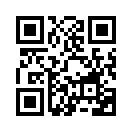 Call of a mother whose sons were victims of satanic ritual abuse....As early as 2009, former LA FBI chief Theodore L. Gunderson brought the subject of the CIA & Satanism to the public in the context of a lecture. A mother, whose sons were victims of satanic ritual abuse, summarized the following: Indescribable torture such as flaying or crucifixion alive takes place. Even the blood of the children is drunk as an intoxicating drug, as it is enriched with adrenaline and its breakdown product adrenochrome as a result of the torture.
Their appeal: These crimes must be exposed and stopped! This must not happen to any child again! Since these offenses are practiced above all in the highest social circles, we must stand together in this cause!from mak.Sources:Ted Gundersons presentation including the witnessreport of a Mother
https://www.youtube.com/watch?v=EqjNa-Jpsf0( Min.55:10-63:05)This may interest you as well:#SatanicRitualAbuse-en - www.kla.tv/SatanicRitualAbuse-en

#ChildAbuse-en - abuse - www.kla.tv/ChildAbuse-en

#SufferingChildren-en - children - www.kla.tv/SufferingChildren-enKla.TV – The other news ... free – independent – uncensored ...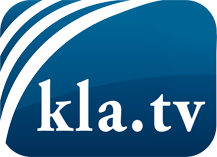 what the media should not keep silent about ...Little heard – by the people, for the people! ...regular News at www.kla.tv/enStay tuned – it’s worth it!Free subscription to our e-mail newsletter here: www.kla.tv/abo-enSecurity advice:Unfortunately countervoices are being censored and suppressed more and more. As long as we don't report according to the ideology and interests of the corporate media, we are constantly at risk, that pretexts will be found to shut down or harm Kla.TV.So join an internet-independent network today! Click here: www.kla.tv/vernetzung&lang=enLicence:    Creative Commons License with Attribution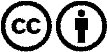 Spreading and reproducing is endorsed if Kla.TV if reference is made to source. No content may be presented out of context.
The use by state-funded institutions is prohibited without written permission from Kla.TV. Infraction will be legally prosecuted.